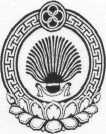 ХАЛЬМГ ТАҢҺЧИН                       ПЕСЧАН СЕЛӘНӘ МУНИЦИПАЛЬН                    БҮРДӘЦИН                       АДМИНИСТРАЦАДМИНИСТРАЦИЯ 	ПЕСЧАНОГО СЕЛЬСКОГО МУНИЦИПАЛЬНОГО ОБРАЗОВАНИЯ РЕСПУБЛИКИ КАЛМЫКИЯ359035, Республика Калмыкия, Приютненский район, п. Песчаный, ул. Строителей, 23а                    (84736) 9-5-4-47, E-mail: pes.smo @yandex.ru                                                 ПОСТАНОВЛЕНИЕ № 44«27» ноября 2017 г                                                                                          п. Песчаный.Об определении форм участия граждан в обеспечении первичных мер пожарной безопасности, в том числе в деятельности добровольной пожарной охраны на территории Песчаного сельского муниципального образования Республики КалмыкияВ соответствии с пунктом 9 части 1 статьи 14 Федерального закона от 06 октября 2003 года № 131-ФЗ «Об общих принципах организации местного самоуправления в Российской Федерации», статьей 19 Федерального закона от 21 декабря 1994 года № 69-ФЗ «О пожарной безопасности», в целях определения форм участия граждан в обеспечении первичных мер пожарной безопасности, в том числе деятельности добровольной пожарной охраны на территории Песчаного сельского муниципального образования Республики Калмыкияпостановляю:            1. Утвердить Положение об определении форм участия граждан в обеспечении первичных мер пожарной безопасности, в том числе в деятельности добровольной пожарной охраны на территории Песчаного сельского муниципального образования согласно приложению. 	2. Контроль за исполнением постановления оставляю за собой. 			3. Настоящее постановление разместить на официальном сайте Приютненского  района в сети Интернет: http://priutnoe.rk08.ru и опубликовать в информационном бюллетене «Вестник Приютненского РМО РК». 			4.  Настоящее постановление вступает в силу со дня его подписания.Глава Песчаного сельского муниципального образованияРеспублики Калмыкия (ахлачи)                                           В. Болданников.Приложение к постановлению СМО от 27.11.2017 г №  44Положениеоб определении форм участия граждан в обеспечении первичных мер пожарной безопасности, в том числе в деятельности добровольной пожарной охраны на территории Песчаного сельского муниципального образования Республики Калмыкия Положение разработано в соответствии с Федеральными законами от 21.12.1994г № 69-ФЗ «О пожарной безопасности», от 06.10.2003 г. № 131-ФЗ «Об общих принципах организации местного самоуправления в Российской Федерации».Настоящее Положение устанавливает права, обязанности, и формы участия граждан в обеспечении первичных мер пожарной безопасности в границах Песчаного сельского муниципального образования Республик и Калмыкия. Граждане в границах Песчаного сельского муниципального образования Республики Калмыкия в области пожарной безопасности: 	3.1. Имеют право на: 										1) защиту их жизни, здоровья и имущества от пожаров; 					2) возмещение ущерба, причиненного пожаром, в порядке, установленном действующим законодательством; 											3) получение информации по вопросам пожарной безопасности; 				4) участие в обеспечении пожарной безопасности, в том числе в установленном порядке в деятельности добровольной пожарной охраны. 							3.2. Обязаны: 											1) соблюдать требования норм и правил пожарной безопасности, выполнять предписания, постановления и иные законные требования должностных лиц пожарной охраны и отдела надзорной деятельности и профилактической работы по Ики-Бурульскому и Приютненскому районам УНД и ПР ГУ МЧС России по Республике Калмыкия;            		2) при обнаружении пожаров немедленно уведомлять пожарную охрану о возникновении пожаров и принимать посильные меры по их тушению, спасению людей и имущества, оказывать возможное содействие пожарной охране при тушении пожаров;3) иметь в помещениях и строениях, находящихся в их собственности (пользовании), первичные средства тушения пожаров и противопожарный инвентарь в соответствии с правилами пожарной безопасности и перечнями, утвержденными соответствующими органами местного самоуправления; 							4) предоставлять в порядке, установленном законодательством Российской Федерации, Республики Калмыкия возможность должностным лицам государственного пожарного надзора проводить обследования и проверки, принадлежащих им производственных, хозяйственных, жилых и иных помещений и строений в целях контроля за соблюдением требований пожарной безопасности и пресечения их нарушений; 			5) парковать личный автотранспорт, а также устанавливать автомобильные укрытия, с учетом возможности проезда и обеспечения работы пожарной техники; 		6) выполнять предписания, постановления и иные законные требования должностных лиц государственного пожарного надзора. 								    4. Граждане в границах Песчаного сельского муниципального образования могут принимать участие в обеспечении первичных мер пожарной безопасности в следующих формах:               1) обсуждение проектов нормативных правовых актов в области пожарной безопасности разрабатываемых  администрацией Песчаного сельского муниципального образования;   2) информирование администрации Песчаного сельского муниципального образования офактах нарушения требований правил пожарной безопасности; 			3) участие в деятельности добровольной пожарной охраны;4) подготовка предложений по обеспечению пожарной безопасности в границах  Песчаного сельского муниципального образования; 						5) получение информации по вопросам обеспечения первичных мер пожарной безопасности; 												6) приобретение и содержание в готовности первичных средств тушения пожара.            5. Участие граждан в деятельности добровольной пожарной охраны осуществляется в соответствии с Положением о добровольной пожарной охране, утвержденной постановлением главы Песчаного сельского муниципального образования Республики Калмыкия.			Участие в добровольной пожарной охране является формой социально значимых работ. 	Подразделения добровольной пожарной охраны создаются в виде дружин и команд, которые могут быть муниципальными или объектовыми и входят в систему обеспечения пожарной безопасности Песчаного сельского муниципального образования. 		Подразделения добровольной пожарной охраны комплектуются добровольными пожарными.           В добровольные пожарные принимаются на добровольной основе в индивидуальном порядке граждане, способные по своим деловым и моральным качествам, а также по состоянию здоровья исполнять обязанности, связанные с предупреждением и (или) тушением пожаров.Отбор граждан осуществляют:- в добровольные пожарные Песчаного сельского муниципального образования - администрация Песчаного сельского муниципального образования; 													- в добровольные пожарные объектового подразделения добровольной пожарной охраны – руководители организаций. 								Добровольным пожарным могут предоставляться социальные гарантии, устанавливаемые администрацией Песчаного сельского муниципального образования и организациями.